JOUR4 SEMAINE1   Les Francs s’installèrent en Gaule lors des        Grandes Invasions ou Grandes Migrations (406-500) qui font disparaître l’Empire Romain (476). Leur royaume comprend la Gaule du Nord et la Belgique, puis s’étend à toute la Gaule.En 481, un chef franc, Clovis, devient le Qui était Clovis ?  	 Que fait-il vers 496 ?premier roi de tous les Francs dans ce	 	 royaume. Puis, il s’empare de toute la GauleRomaine. Clovis se convertit auchristianisme vers 496. Ses successeurs forment la dynastie des Mérovingiens. Comment s’appelle la dynastie que forment ses successeurs ?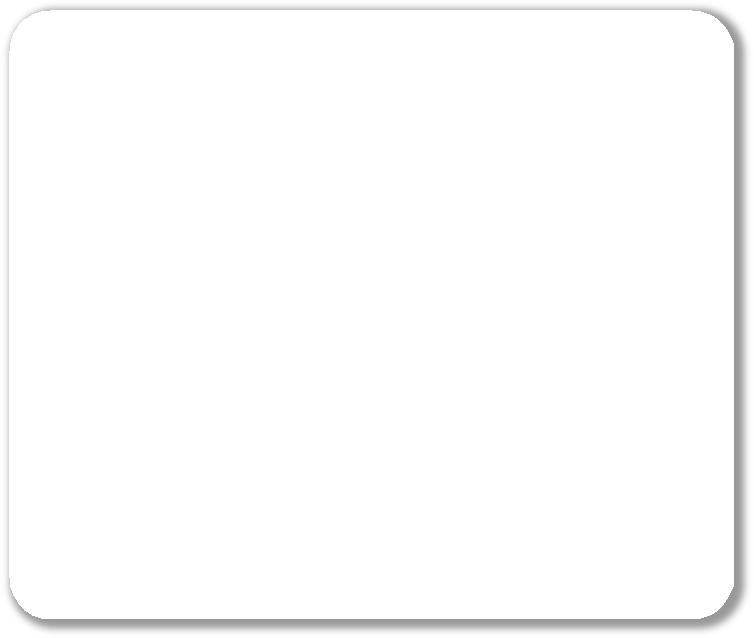 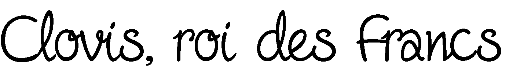 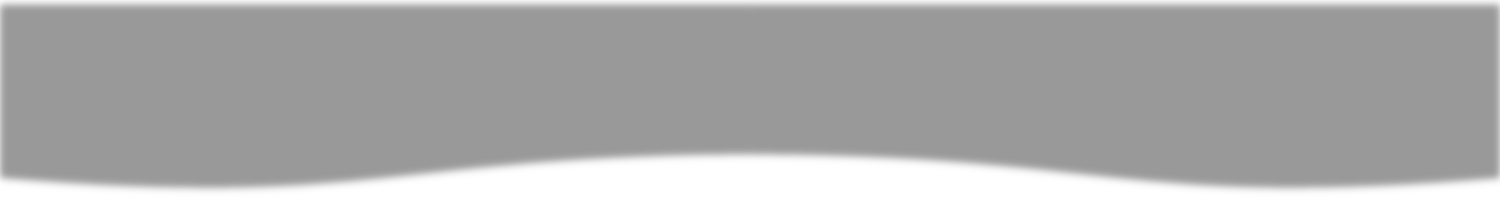 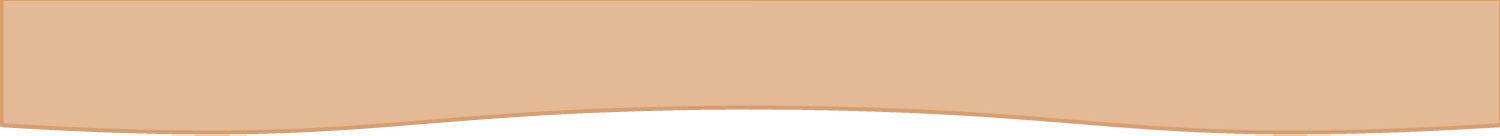 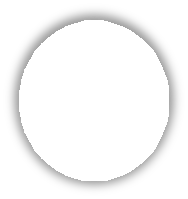 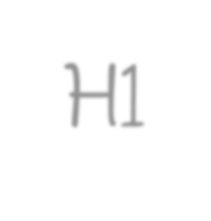 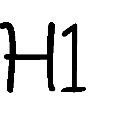 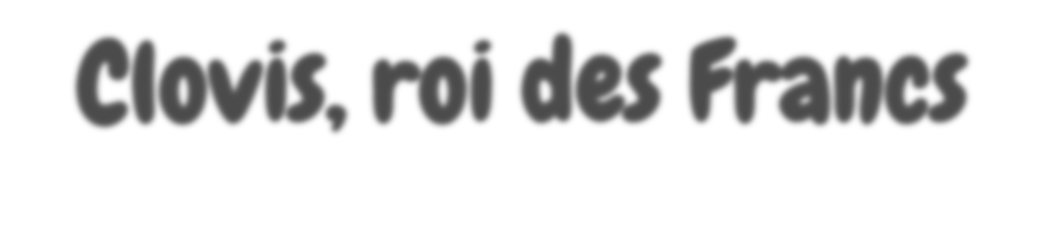 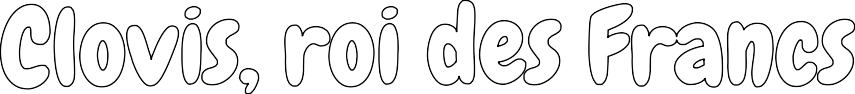 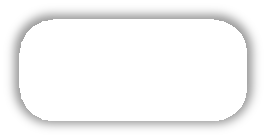 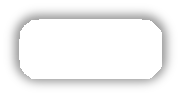 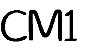 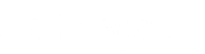 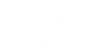 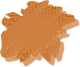 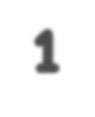 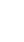  Observe cette image : Où est Clovis ? Qui sont les gens à gauche ?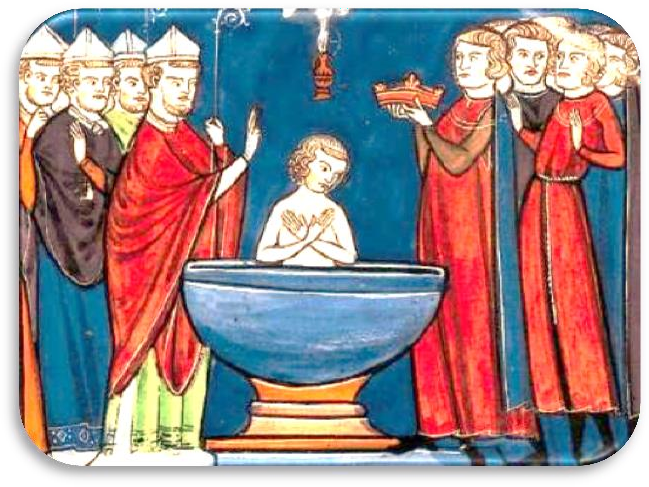 Le baptême de Clovis, XIVè Xvè, enluminure Quels sont les deux peuples qui vivent en Gaule ?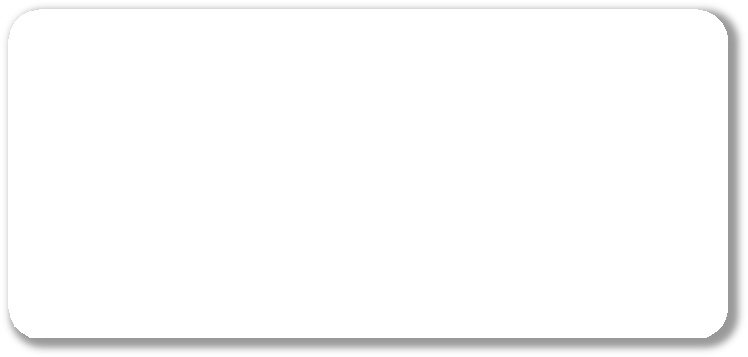 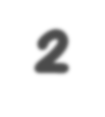 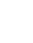 1)  	2)  	 Que devient le royaume de Clovis à sa mort ?Pour les rois Francs, le royaume	 	 est un bien personnel, unpatrimoine et un butin dont ils	 	_ disposent comme ils veulent. A lamort de Clovis en 511, le royaume est partagé entre ses fils.Qui est Pépin le Bref et que fait-il ? 	_ 	_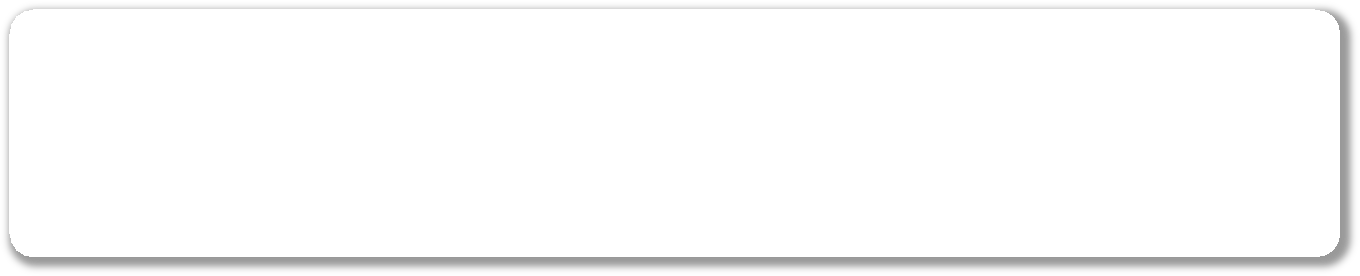 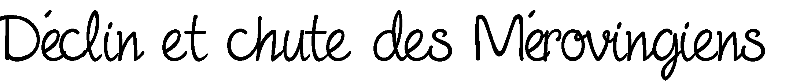 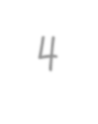 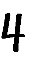 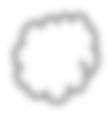 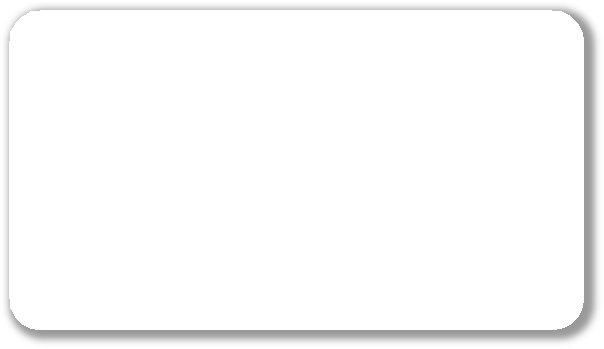 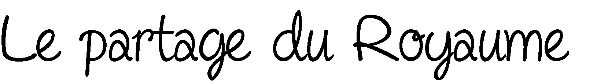 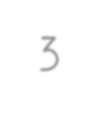 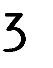 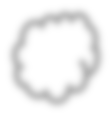 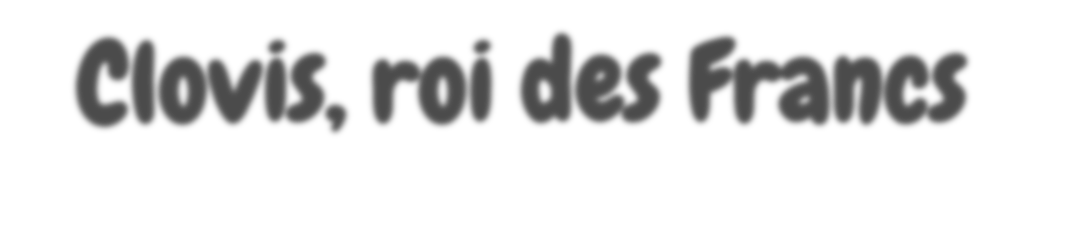 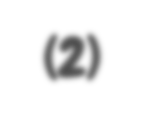 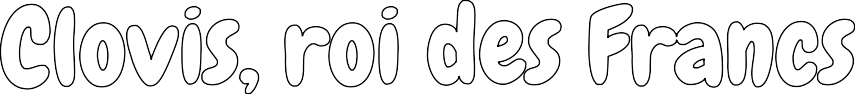 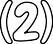 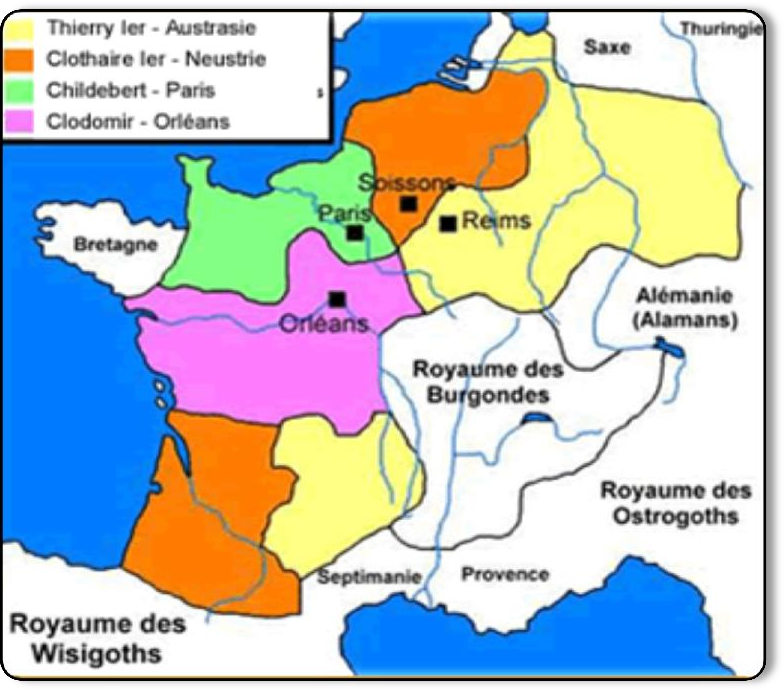 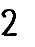 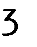 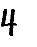 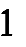 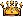 Partage du royaume entre les fils de CloviS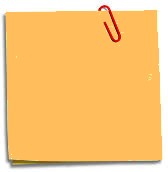 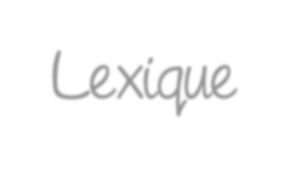 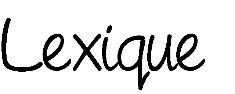 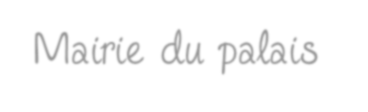 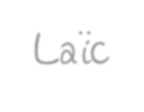 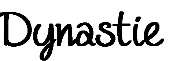 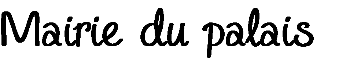 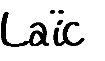 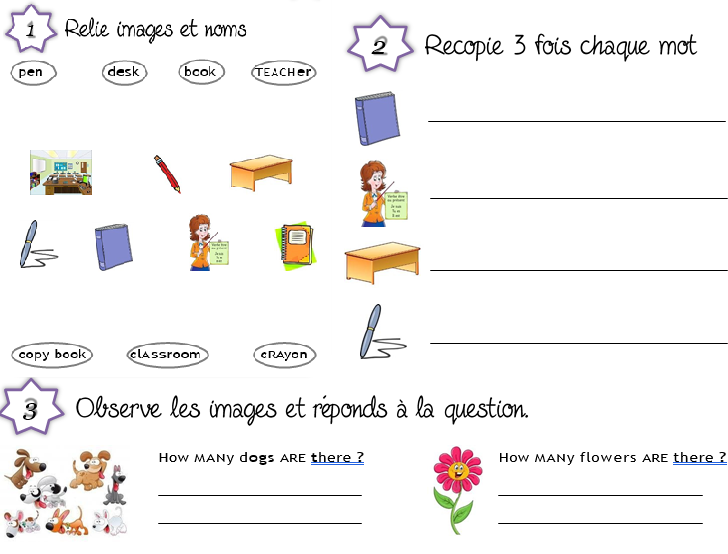 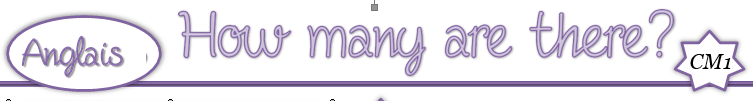 DEVOIRS :- Revoir la leçon d’anglais «How many ? » (petit cahier bleu, anglais)- Revoir tous les mots de la dictée- Lire le texte : lecture fluence « lettre de réponse »-APPRENDRE LA LECON « CLOVIS, ROI DES FRANCS » que tu vas recevoir par mail ce soir ou demain !!!- RECOPIE SUR UNE FEUILLE LA POESIE « MON COPAIN », ILLUSTRE-LA ET APPRENDS LA POUR LUNDI.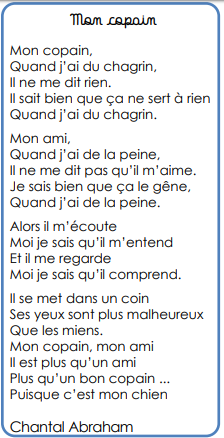 RITUELCalcul mental : la multiplication                                                                                (Matériel : sur ordinateur ou au stylo / En autonomie    / TEMPS : 2 minutes) 8X7=………             9x8=………..…                  9x9=………………                                                    8x4=………              8x8= ……………                9x4=………………Correction :…………………………………………………………………………………………………………………………………………………………………………………………………………………………………………………………………….Dictée finale :  (Matériel : accompagné d’un adulte qui lit la dictée/ TEMPS : 10 minutes)                                                                 La bergère   Correction :………………………………………………………………………………………………………………..…….……………………………………………………………………………………………………………………….………………………………………………………………………………………………………………………Lecture fluence (Accompagné d’un adulte qui note le nombre de mots en 1 minute/TEMPS : 1minute)Pour la lecture fluence, vous avez le nombre de mots indiqué dans la colonne de droite.Ce texte doit être lu chaque jour en indiquant les résultats de l’enfant. Lenombre de mots lu doit augmenter chaque jour.